２０１８年度第１回KIT同窓会組織部会開催される去る９月２６日好天の松ヶ崎、同窓会パビリオンにて、６月の総会でスタートした新体制の同窓会活動、その第１回組織部会が山崎会長、前川組織部会長、山下委員、中村委員、増田委員、森本専務理事と志賀事務局長出席で開催されました。初回ということもあり、組織部会が当面対応せねばならない主なテーマ、第１回支部・基盤同窓会合同会議の開催とビジョンステートメント草案作成、さらに、同窓会活動を「ワクワク感をもてる」ものにしていくことを確認いたしました。なお、第１回支部・基盤同窓会合同会議は、工繊会館にて、１２月１日（土）１３：３０開始で開催することが決定。詳しくは追って関係者全員に開催案内が送付されます。該当者の出席方よろしくお願いいたします。また、これからの同窓会活動のビジョンステートメント作成は、上記合同会議結果なども反映させ、１月草案作成を目標に集約していくことになりました。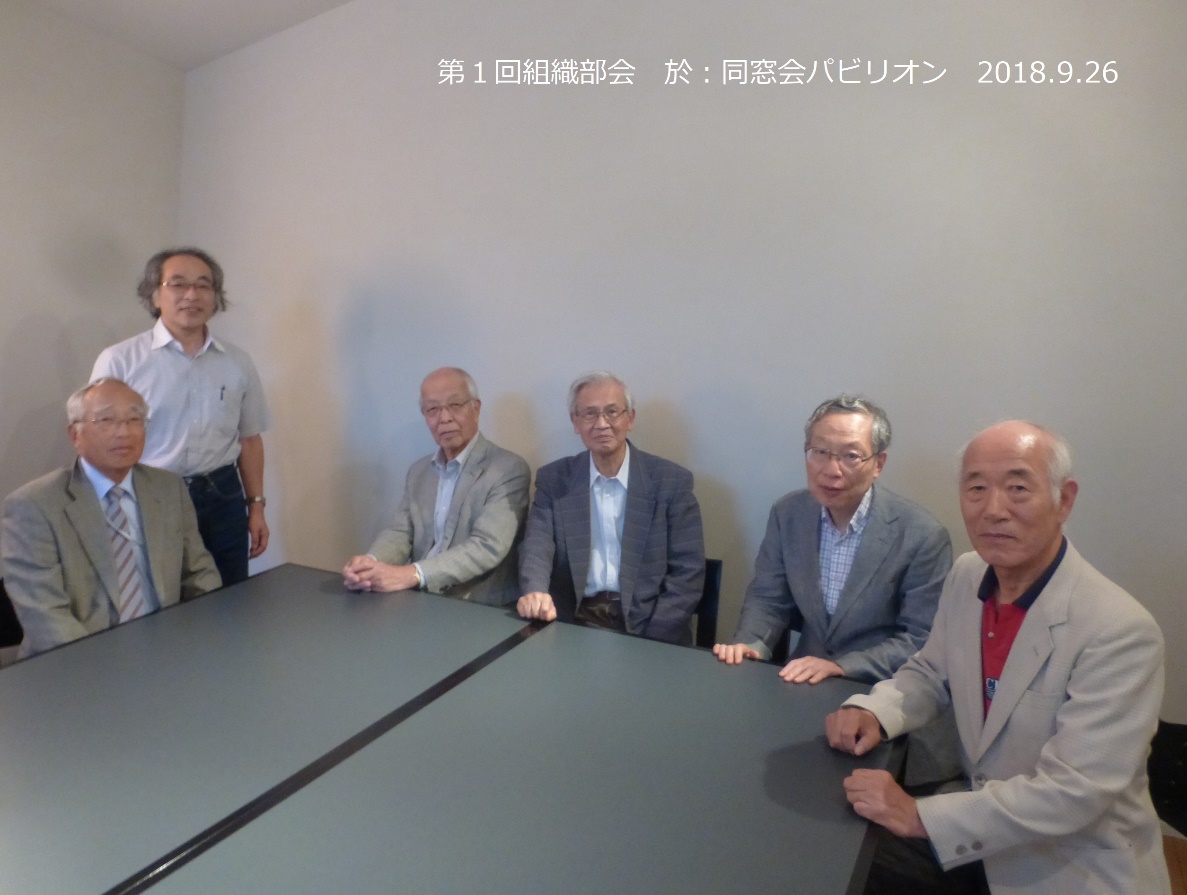 